СОВЕТ ДЕПУТАТОВ муниципального образования СПАССКИЙ сельсовет Саракташского района оренбургской областиПЕРВЫЙ созывР Е Ш Е Н И Е Тридцать второго  заседания Совета депутатов Спасского сельсовета первого созыва25.12.2018                                      с. Спасское                                      № 135О внесении изменений в Правила землепользования и застройки на территории муниципального образования Спасский сельсовет Саракташского района Оренбургской областиВ соответствии со ст. 30 Градостроительным кодексом Российской Федерации, Земельным кодексом Российской Федерации, Федеральным  законом от 6 октября 2003 года N 131-ФЗ "Об общих принципах организации местного самоуправления в Российской Федерации", с Уставом муниципального образования Спасский сельсовет, Совет депутатов Спасского сельсоветаРЕШИЛ:1. Внести изменения в Правила землепользования и застройки на территории муниципального образования Спасский сельсовет Саракташского района Оренбургской области, утвержденные решением Совета депутатов Саракташского района от 27.06.2014 № 435, с изменениями, утвержденными решением Совета депутатов Спасского сельсовета от 13.03.2018  № 107 согласно приложениям 1,2 к настоящему решению.2. Настоящее решение вступает в силу после его обнародования на территории сельсовета  и подлежит размещению на официальном сайте администрации муниципального образования Спасский сельсовет Саракташского района Оренбургской области (www.admspasskoe.ru).3. Контроль за исполнением данного решения возложить на постоянную комиссию по бюджетной и финансовой политике Совета депутатов сельсовета  (Андреева В.Г.).Председатель Совета депутатов сельсовета,глава муниципального образования                           	           	В.А.СпицинРазослано: администрации района, постоянной комиссии, прокурору района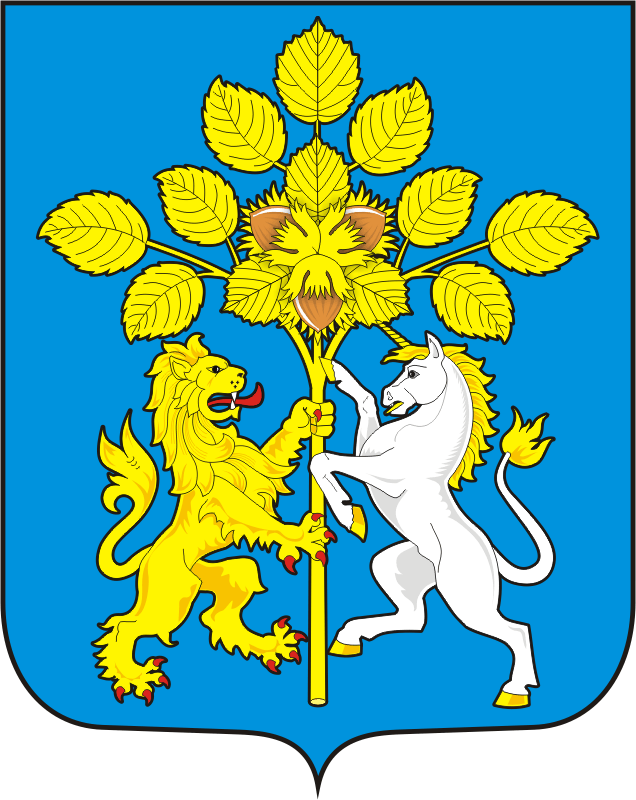 